Муниципальное общеобразовательное учреждение «Средняя общеобразовательная школа №32 имени 177 истребительного авиационного московского полка»Г. о. Подольск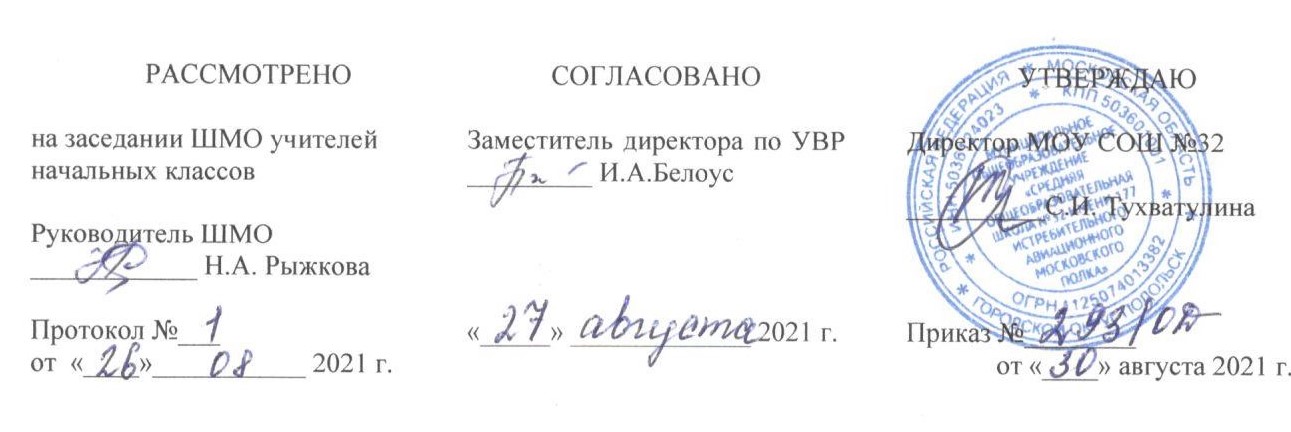 Рабочая программапо музыке для 4 классаУчебных недель: 34Количество часов в неделю: 1Количество часов в год: 34Составитель:Стенина Ирина Александровна,учитель музыкивысшей категории2021-2022 учебный год СодержаниеОсновные целиизучения предмета «Музыка» в школе       ……………….............................3Планируемые результаты освоения учебного предмета «Музыка» ………………………….4Содержание учебного предмета «Музыка» 4 класс………………………………………........9Тематическое планирование …………………………………………………………………..14Календарно-тематическое планирование ……………………………………….....................15Материально-техническое и учебно-методическое обеспечение ………...............................21Основные целиизучения предмета «Музыка» в школе               Рабочая программа по музыке для 4-го класса разработана на основе ООП НОО МОУ СОШ №32 и авторской программы Е.Д. Критской, Г.П. Сергеевой, Т.С. Шмагиной «Музыка. 1-4 классы» для общеобразовательных учреждений, (М.: Просвещение, 7-е изд., 2017), входящей в учебно-методические системы «Школа России», «Перспектива».УМК:	Музыка. 4 класс. Учебник для общеобразовательных учреждений (с CD-диском) / Критская Е.Д., Сергеева Г.П., Шмагина Т.С. – М.: Просвещение. 2021. 	В 4-ом классе на изучение предмета «Музыка» отводится 34 часа из расчёта 1 час в неделю.	В соответствии с этим музыка реализуется в 4 классе в объеме 34 часа по 1 часу в неделю.	Цель массового музыкального образования и воспитания — формирование музыкальной культуры как неотъемлемой части духовной культуры школьников — наиболееполно отражает интересы современного общества в развитии духовного потенциала подрастающего поколения.	Задачи:• воспитание интереса, эмоционально-ценностного отношения и любви к музыкальному искусству, художественного вкуса, нравственных и эстетических чувств: любви к ближнему, своему народу, Родине; уважения к истории, традициям, музыкальной культуре разных народов мира на основе постижения учащимися музыкального искусства во всём многообразии его форм и жанров;• воспитание чувства музыки как основы музыкальной грамотности;• развитие образно-ассоциативного мышления детей, музыкальной памяти и слуха на основе активного, прочувствованного и осознанного восприятия лучших образцов мировой музыкальной культуры прошлого и настоящего;• накопление тезауруса — багажа музыкальных впечатлений, интонационно-образного словаря, первоначальных знаний музыки и о музыке, формирование опыта музицирования, хорового исполнительства на основе развития певческого голоса, творческих способностей в различных видах музыкальной деятельности.Планируемые результаты освоения учебного предмета «Музыка»Личностные результаты отражаются в индивидуальных качественных свойствах обучающихся, которые они должны приобрести в процессе освоения учебного предмета «Музыка»— чувство гордости за свою Родину, российский народ и историю России, осознание своей этнической и национальной принадлежности на основе изучения лучших образцов фольклора, шедевров музыкального наследия русских композиторов;– умение наблюдать за разнообразными явлениями жизни и искусства в учебной и внеурочной деятельности, их понимание и оценка– умение ориентироваться в культурном многообразии окружающей действительности, участие в музыкальной жизни класса;– уважительное отношение к культуре других народов;–овладение навыками сотрудничества с учителем и сверстниками;– формирование этических чувств доброжелательности и эмоционально-нравственной отзывчивости, понимания и сопереживания чувствам других людей;Метапредметные результаты характеризуют уровень сформированности универсальных учебных действий, проявляющихся в познавательной и практической деятельности:– овладение способностями принимать и сохранять цели и задачи учебной деятельности;– освоение способов решения проблем творческого и поискового характера в процессе восприятия, исполнения, оценки музыкальных сочинений;–определять наиболее эффективные способы достижения результата в исполнительской и творческой деятельности;– продуктивное сотрудничество (общение, взаимодействие) со сверстниками при решении различных музыкально-творческих задач на уроках музыки, во внеурочной и внешкольной музыкально-эстетической деятельности;–позитивная самооценка своих музыкально-творческих возможностей;– приобретение умения осознанного построения речевого высказывания о содержании, характере, особенностях языка музыкальных произведений в соответствии с задачами коммуникации;Предметные результаты изучения музыки отражают опыт обучающихся в музыкально-творческой деятельности:– формирование представления о роли музыки в жизни человека, в его духовно-нравственном развитии;– формирование основ музыкальной культуры, в том числе на материале музыкальной культуры родного края, развитие художественного вкуса и интереса к музыкальному искусству и музыкальной деятельности;– формирование устойчивого интереса к музыке и различным видам (или какому-либо виду) музыкально-творческой деятельности;– умение воспринимать музыку и выражать свое отношение к музыкальным произведениям;– умение воплощать музыкальные образы при создании театрализованных и музыкально-пластических композиций, исполнении вокально-хоровых произведений, в импровизациях.4 классЛичностные результатыУ обучающегося будут сформированы:• внутренняя позиция школьника на уровне положительного отношения к школе, ориентации на содержательные моменты школьной действительности и принятия образца «хорошего ученика»;• широкая мотивационная основа учебной деятельности, включающая социальные, учебно-познавательные и внешние мотивы;• учебно-познавательный интерес к новому учебному материалу и способам решения новой задачи;• ориентация на понимание причин успеха в учебной деятельности, в том числе на самоанализ и самоконтроль результата, на анализ соответствия результатов требованиям конкретной задачи, на понимание оценок учителей, товарищей, родителей и других людей;• способность к оценке своей учебной деятельности; основы гражданской идентичности, своей этнической принадлежности в форме осознания «Я» как члена семьи, представителя народа, гражданина России, чувства сопричастности и гордости за свою Родину, народ и историю, осознание ответственности человека за общее благополучие;• ориентация в нравственном содержании и смысле как собственных поступков, так и поступков окружающих людей;• знание основных моральных норм и ориентация на их выполнение;• развитие этических чувств — стыда, вины, совести как регуляторов морального поведения; понимание чувств других людей и сопереживание им;• установка на здоровый образ жизни;• основы экологической культуры: принятие ценности природного мира, готовность следовать в своей деятельности нормам природоохранного, нерасточительного, здоровьесберегающего поведения;• чувство прекрасного и эстетические чувства на основе знакомства с мировой отечественной художественной культурой.Обучающийся получит возможность для формирования:• внутренней позиции обучающегося на уровне положительного отношения к образовательному учреждению, понимания необходимости учения, выраженного в преобладании учебно-познавательных мотивов и предпочтении социального способа оценки знаний;• выраженной устойчивой учебно – познавательной мотивации учения;• устойчивого учебно-познавательного интереса к новым общим способам решения задач;• адекватного понимания причин успешности/неуспешности учебной деятельности;• положительной адекватной дифференцированной самооценки на основе критерия успешности реализации социальной роли «хорошего ученика»;• компетентности в реализации основ гражданской идентичности в поступках и деятельности;• морального сознания на конвенциональном уровне, способности к решению моральных дилемм на основе учёта позиций партнёров в общении, ориентации на их мотивы и чувства, устойчивое следование в поведении моральным нормам и этическим требованиям;• установки на здоровый образ жизни и реализации её в реальном поведении и поступках;• осознанных устойчивых эстетических предпочтений и ориентации на искусство как значимую сферу человеческой жизни; осознанного понимания чувств других людей исопереживания им, выражающихся в поступках, направленных на помощь другим и обеспечение их благополучияМетапредметные результатыРегулятивныеОбучающийся научится:• принимать и сохранять учебную задачу;• учитывать выделенные учителем ориентиры действия в новом учебном материале в сотрудничестве с учителем;• планировать свои действия в соответствии споставленной задачей и условиями её реализации, в том числе во внутреннем плане;• учитывать установленные правила в планировании и контроле способа решения;• осуществлять итоговый и пошаговыйконтроль по результату;• оценивать правильность выполнения действия на уровне адекватной ретроспективной оценки соответствия результатов требованиям данной задачи;• адекватно воспринимать предложения иоценку учителей, товарищей, родителей и других людей;• различать способ и результат действия;• вносить необходимые коррективы в действие после его завершения на основе его оценки и учёта характера сделанных ошибок, использовать предложения и оценки для создания нового, более совершенного результата, использовать запись в цифровой форме хода и результатов решения задачи, собственной звучащей речи на русском, родном и иностранном языках.Обучающийся получит возможность научиться:• в сотрудничестве с учителем ставить новые учебные задачи;• преобразовывать практическую задачу в познавательную;• проявлять познавательную инициативу в учебном сотрудничестве;• самостоятельно учитывать выделенные учителем ориентиры действия в новом учебном материале;• осуществлять констатирующий и предвосхищающий контроль по результату и по способу действия, актуальный контроль на уровне произвольного внимания;• самостоятельно оценивать правильность выполнения действия и вносить необходимые коррективы в исполнение как по ходу его реализации, действия.ПознавательныеОбучающийся научится:•выполнять учебные задания с использованием учебной литературы, энциклопедий, справочников (включая электронные, цифровые), в открытом информационном пространстве, в том числе контролируемом пространстве Интернета;• осуществлять запись (фиксацию) выборочной информации об окружающем мире и о себе самом, в том числе с помощью инструментов ИКТ;• использовать знаково-символические средства, в том числе модели (включая виртуальные) и схемы (включая концептуальные), для решения задач;• строить сообщения в устной и письменной форме;• ориентироваться на разнообразие способов решения задач;• основам смыслового восприятия художественных и познавательных текстов, выделять существенную информацию из сообщений разных видов (в первую очередь текстов);• осуществлять анализ объектов с выделением существенных и несущественных признаков;• осуществлять синтез как составление целого из частей;• проводить сравнение, сериацию и классификацию по заданным критериям;• устанавливать причинно-следственные связи в изучаемом круге явлений;• строить рассуждения в форме связи простых суждений об объекте, его строении, свойствах и связях;• обобщать, т. е. осуществлять генерализацию и выведение общности для целого ряда или класса единичных объектов, на основе выделения сущностной связи;• осуществлять подведение под понятие на основе распознавания объектов, выделения существенных признаков и их синтеза;• устанавливать аналогии;• владеть рядом общих приёмов решения задач.Обучающийся получит возможность научиться:• осуществлять расширенный поиск информации с использованием ресурсов библиотек и Интернета;• записывать,фиксировать информацию об окружающем мире с помощью инструментов ИКТ;• создавать и преобразовывать модели и схемы для решения задач;• осознанно и произвольно строить сообщения в устной и письменной форме;• осуществлять выбор наиболее эффективныхспособов решения задач в зависимости от конкретных условий;• осуществлять синтез как составление целого из частей, самостоятельно достраивая и восполняя недостающие компоненты;• осуществлять сравнение, сериацию иклассификацию, самостоятельно выбираяоснования и критерии для указанных логических операций;• строить логическое рассуждение, включающее установление причинно-следственных связей;• произвольно и осознанно владеть общими приёмами решения задач.КоммуникативныеОбучающийся научится:• адекватно использовать коммуникативные, прежде всего речевые, средства для решения различных коммуникативных задач, строить монологическое высказывание (в том числесопровождая его аудиовизуальной поддержкой), владеть диалогической формой коммуникации, используя в том числе средства и инструменты ИКТ и дистанционного общения;• допускать возможность существования у людей различных точек зрения, в том числе не совпадающих с его собственной, и ориентироваться на позицию партнёра в общении и взаимодействии;• учитывать разные мнения и стремиться к координации различных позиций в сотрудничестве;• формулировать собственное мнение и позицию;• договариваться и приходить к общему решению в совместной деятельности, в том числе в ситуации столкновения интересов;• строить понятные для партнёра высказывания, учитывающие, что партнёр знает и видит, а что нет;• задавать вопросы;• контролировать действия партнёра;• использовать речь для регуляции своего действия;• адекватно использовать речевые средства для решения различных коммуникативных задач, строить монологическое высказывание, владеть диалогической формой речи.Обучающийся получит возможность научиться: • учитывать и координировать в сотрудничестве позиции других людей, отличные от собственной;• учитывать разные мнения и интересы и обосновывать собственную позицию;• понимать относительность мнений и подходов к решению проблемы;• аргументировать свою позицию и координировать её с позициями партнёров в сотрудничестве при выработке общего решения в совместной деятельности;• продуктивно содействовать разрешению конфликтов на основе учёта интересов и позиций всех участников;• с учётом целей коммуникации достаточно точно, последовательно и полно передавать партнёру необходимую информацию как ориентир для построения действия;• задавать вопросы, необходимые для организации собственной деятельности и сотрудничества с партнёром;• осуществлять взаимный контроль и оказывать в сотрудничестве необходимую взаимопомощь;• адекватно использовать речевые средства для эффективного решения разнообразных коммуникативных задач, планирования и регуляции своей деятельности.Содержание учебного предмета «Музыка» 4 классРаздел 1. «Россия — Родина моя»        Мелодия. Ты запой мне ту песню… Что не выразишь словами, звуком на душу навей… Как сложили песню. Звучащие картины. Ты откуда русская зародилась музыка? Я пойду по полю белому… На великий праздник собралася Русь!        Раскрываются следующие содержательные линии. Красота родной земли, человека в народной музыке и сочинениях русских композиторов. Общность интонаций народного и композиторского творчества. Тайна рождения песни. Многообразие жанров народных песен: колыбельная, плясовая, солдатская, лирическая. Хороводная и др.; особенности интонаций, ритмов, композиционного строения. Манеры исполнения. Лирические образы музыки С.В. Рахманинова (инструментальный концерт, вокализ), патриотическая тема в музыке М. Глинки (опера), С. Прокофьева (кантата).Раздел 2. «О России петь — что стремиться в храм»        Святые земли Русской. Илья Муромец. Кирилл и Мефодий. Праздник праздников, торжество торжеств. Ангел вопияше. Родной обычай старины. Светлый праздник.        Раскрываются следующие содержательные линии. Нравственные подвиги святых земли русской (равноапостольные кн. Ольга, кн. Владимир, Илья Муромец). Их почитание и восхваление. Святые равноапостольные Кирилл и Мефодий – создатели славянской письменности. Религиозные песнопения: стихира, тропарь, молитва, величание. Особенности их мелодики, ритма, исполнения. Праздники русской православной церкви (Пасха). Церковные и народные традиции праздника. Образ светлого Христова Воскресенья в музыке русских композиторов.Раздел 3. «День, полный событий»        Приют спокойствия, трудов и вдохновения… Зимнее утро. Зимний вечер. Что за прелесть эти сказки! Три чуда. Ярморочное гуляние. Святогорский монастырь. Приют, сияньем муз одетый…        Раскрываются следующие содержательные линии. Один день с А.С, Пушкиным. Михайловские: музыкально-поэтические образы природы, сказок в творчестве русских композиторов (П. Чайковский, М. Мусоргский, Н. Римский-Корсаков, Г. Свиридов и др.), многообразие жанров народной музыки: колокольные звоны. Музыкальность поэзии А.С. Пушкина.Раздел 4. «Гори, гори ясно, чтобы не погасло!»         Композитор – имя ему народ. Музыкальные инструменты России. Оркестр русских народных инструментов. Музыкант-чародей. Народные праздники (Троица).        Раскрываются следующие содержательные линии. Народная песня — летопись жизни народа и источник вдохновения композиторов разных стран и эпох.  Сюжеты, образы, жанры народной музыки. Музыка в народном стиле. Приемы развития: повтор, контраст, вариационность, импровизационность. Устная и письменная традиция сохранения и передачи музыкального фольклора. Музыкальные инструменты России: балалайка, гармонь, баян и др. оркестр русских народных инструментов. Мифы, легенды, предания, сказки о музыке и музыкантах. Вариации в народной и композиторской музыке. Церковные и народные праздники на Руси (Троица). Икона «Троица» А. Рублева.Раздел 5. «В концертном зале»         Музыкальные инструменты. Вариации на тему рококо. Старый замок. Счастье в сирени живет… Не молкнет сердце чуткое Шопена… Танцы, танцы, танцы… Патетическая соната. Годы странствий царит гармония оркестра.              Раскрываются следующие содержательные линии. Различные жанры и образные сферы вокальной (песня, вокализ, романс, баркарола), камерной инструментальной (квартет, вариации, сюита, соната) и симфонической (симфония, симфоническая увертюра) музыки.Особенности музыкальной драматургии (сочинения А.П. Бородина, П. Чайковского, С. Рахманинова, Л. Бетховена). Интонации народной музыки в творчестве Ф. Шопена (полонезы, мазурки вальсы, прелюдии), М. Глинки (баркарола, хота). Музыкальные инструменты: виолончель, скрипка. Симфонический оркестр. Известные дирижера и исполнительские коллективы.Раздел 6. «В музыкальном театре»        Опера «Иван Сусанин». Бал в замке польского короля. За Русь все стеной стоим... (3 действие) Сцена в лесу (4 действие). Исходила младешенька. Русский восток. Сезам откройся! Восточные мотивы. Балет «Петрушка». Театр музыкальной комедии.       Раскрываются следующие содержательные линии. События отечественной истории   в творчестве М. Глинки, М. Мусоргского, С. Прокофьева. Опера. Музыкальная тема – характеристика действующих лиц. Ария, речитатив, песня, танец и др. линии драматургического развития в опере. Основные приемы драматургии: контраст, сопоставление, повтор, вариантность. Балет. Особенности развития музыкальных образов в балетах А. Хачатуряна, И. Стравинского. Народные мотивы и в творчестве русских композиторов. Орнаментальная мелодика. Жанры легкой музыки: оперетта, мюзикл. Особенности мелодики, ритмики, манеры исполнения.Раздел 7. «Чтоб музыкантом быть, так надобно уменье...»        Прелюдия. Исповедь души. Революционный этюд. Мастерство исполнителя. В интонации спрятан человек. Музыкальные инструменты. Музыкальный сказочник. Рассвет на Москве-реке.             Раскрываются следующие содержательные линии. Произведения композиторов-классиков (С. Рахманинов, Н. Римский-Корсаков, Ф. Шопен) и мастерство известных исполнителей (С. Рихтер, С. Лемешев, И. Козловский, М. Ростропович и др.). Сходство и различие музыкального языка разных эпох, композиторов, народов. Музыкальные образы и их развитие в разных жанрах (прелюдия, этюд, соната, симфоническая картина, сюита, песня). Выразительность музыкальной речи гитара. Классические и современные образцы гитарной музыки (народная песня, романс, шедевры классики, джазовая импровизация, авторская песня). Обработка. Переложение. Импровизация. Образы былин и сказок в произведениях Н. Римского-Корсакова и в музыке М. Мусоргского.Содержание музыкального материала:Концерт № 3 для фортепиано с оркестром, главная мелодия 1-й части. С. Рахманинов.«Вокализ». С. Рахманинов.«Ты, река ль, моя реченька», русская народная песня.«Песня о России». В. Локтев, слова О. Высотской.	Русские народные песни: «Колыбельная» в обраб. А. Лядова,«У зори-то, у зореньки», «Солдатушки, бравы ребятушки», «Милый мой хоровод», «А мы просо сеяли» в обраб. М. Балакирева, Н. Римского-Корсакова.«Александр Невский», фрагменты из кантаты. С. Прокофьев.«Иван Сусанин», фрагменты из оперы. М. Глинка.«Родные места». Ю. Антонов, слова М. Пляцковского.«В деревне». М. Мусоргский.	«Осенняя песнь» (Октябрь) из цикла «Времена года». П. Чайковский.«Пастораль» из Музыкальных иллюстраций к повести А. Пушкина «Метель». Г. Свиридов.«Зимнее утро» из «Детского альбома». П. Чайковский.«У камелька» (Январь) из цикла «Времена года». П. Чайковский.Русские народные песни: «Сквозь волнистые туманы», «Зимний вечер»;«Зимняя дорога». В. Шебалин, стихи А. Пушкина;«Зимняя дорога». Ц. Кюи, стихи А. Пушкина;«Зимний вечер». М. Яковлев, стихи А. Пушкина.«Три чуда», вступление ко II действию оперы «Сказка о царе Салтане». Н. Римский-Корсаков.«Девицы, красавицы», «Уж как по мосту, мосточку», хоры из оперы «Евгений Онегин». П. Чайковский.Вступление и «Великий колокольный звон» из оперы «Борис Годунов». М. Мусоргский.«Венецианская ночь». М. Глинка, слова И. Козлова.«Земле Русская», стихира. «Былина об Илье Муромце», былинный напев сказителей Рябининых.Симфония № 2 («Богатырская»), фрагмент 1-й части. А. Бородин.«Богатырские ворота» из сюиты «Картинки с выставки».М. Мусоргский.Величание святым Кириллу и Мефодию, обиходный распев.Гимн Кириллу и Мефодию. П. Пипков, слова С. Михайловски.Величание князю Владимиру и княгине Ольге.«Баллада о князе Владимире», слова А. Толстого.Тропарь праздника Пасхи.«Ангел вопияше», молитва. П. Чесноков.«Богородице Дево, радуйся» № 6 из «Всенощной». С. Рахманинов.«Не шум шумит», русская народная песня.«Светлый праздник», фрагмент финала Сюиты-фантазии для двух фортепиано. С. Рахманинов.Народные песни: «Он ты, речка, реченька», «Бульба», белорусские;«Солнце, в дом войди», «Светлячок», грузинские; «Аисты», узбекская;«Солнышко вставало», литовская; «Сияв мужик просо», украинская;«Колыбельная», английская; «Колыбельная», неаполитанская;«Санта Лючия», итальянская; «Вишня», японская и др.Концерт № 1 для фортепиано с оркестром, фрагмент 3-й части. П. Чайковский.«Камаринская», «Мужик на гармонике играет». П. Чайковский.«Ты воспой, жавороночек» из кантаты «Курские песни». Г. Свиридов.«Светит месяц», русская народная песня-пляска.«Пляска скоморохов» из оперы «Снегурочка». Н. Римский-Корсаков.Троицкие песни.«Музыкант-чародей», белорусская сказка.«Иван Сусанин», фрагменты из оперы: интродукция; танцы из II действия; сцена и хор из III действия; сцена из IV действия. М.Глинка.Песня Марфы («Исходила младешенъка») из оперы «Хованщина». М. Мусоргский.«Пляска персидок» из оперы «Хованщина». М. Мусоргский.«Персидский хор» из оперы «Руслан и Людмила». М. Глинка.«Колыбельная» и «Танец с саблями» из балета «Гаянэ». А. Хачатурян.Первая картина из балета «Петрушка». И. Стравинский.«Вальс» из оперетты «Летучая мышь». И. Штраус.Сцена из мюзикла «Моя прекрасная леди». Ф. Лоу.«Звездная река». Слова и музыка В. Семенова.«Джаз». Я. Дубравин, слова В. Суслова.«Острый ритм». Дж. Гершвин, слова А. Гершвина.«Ноктюрн» из Квартета № 2. А. Бородин.«Вариации на тему рококо» для виолончели с оркестром, фрагменты. П. Чайковский.«Сирень». С. Рахманинов, слова Е. Бекетовой.«Старый замок» из сюиты «Картинки с выставки». М. Мусоргский.«Песня франкского рыцаря», ред. С. Василенко.«Полонез» (пя мажор); Мазурки № 47 (ля минор), № 48 (фа мажор), № 1 (си-бемоль мажор). Ф. Шопен.«Желание». Ф. Шопен, слова С. Витвицкого, пер. Вс. Рождественского.Соната № 8 («Патетическая»), фрагменты. Л. Бетховен.«Венецианская ночь». М. Глинка, слова И. Козлова.«Арагонская хота».М. Глинка.«Баркарола» (Июнь) из цикла «Времена года». П. Чайковский.Прелюдия (до-диез минор). С. Рахманинов.Прелюдии № 7и № 20. Ф. Шопен.Этюд № 12 («Революционный»). Ф. Шопен.Соната Ns 8 («Патетическая»). Л.Бетховен.«Песня Сольвейг» и «Танец Анитры» из сюиты «Пер Гюнт» Э.Григ.Народные песни: «Исходила младешенъка», «Тонкая рябина», русские; «Пастушка», французская, в обраб. Ж. Векерлена и др.«Пожелания друзьями, «Музыкант». Слова и музыка Б. Окуджавы.«Песня о друге». Слова и музыка В. Высоцкого.«Резиновый ежик», «Сказка по лесу идет». С. Никитин, слова Ю. Мориц.«Шехеразада», фрагменты 1-й части симфонической сюиты. Н. Римский-Корсаков,«Рассвет на Москве-реке». Вступление к опере «Хованщина». М. МусоргскийТематическое планирование4 класс (34 ч)Календарно-тематическое планирование4 классМатериально-техническое и учебно-методическое обеспечениеМатериально-техническое обеспечение- рояль;- синтезатор;- персональный компьютер;- мультимедийный проектор;- акустическая система;- демонстрационный экран для проектора.Учебно-методическое обеспечение, нотный материал1.Музыка. 4 класс. Учебник для общеобразовательных учреждений (с CD-диском) / Критская Е.Д., Сергеева Г.П., Шмагина Т.С. – М.: Просвещение. 2021. 2.Мир вокального искусства. 1-4 классы: программа, разработки занятий, методические рекомендации / авт.-сост. Г. А. Суязова. - Волгоград: Учитель, 2009. - 138 с. 3.Рокитянская Т.А. Воспитание звуком: музык. занятия с детьми от трех до девяти лет / Т. А. Рокитянская. - Ярославль: Акад. развития, 2006 (Владимир: Владимирская книжная типография). - 127 с.4.Калмыков Б., Фридкин Г. Сольфеджио [Ноты]: [учебное пособие для учащихся музыкальных школ: в 2 ч.] / сост.: Б. Калмыков, Г. Фридкин. - Москва: Музыка, 2004 - 2006.Ч. 1: Одноголосие. - 2004. - 174 с.5. Интернет ресурсы№ п/пНазвание раздела/темыКоличество часов на изучение1.Россия — Родина моя32.«О России петь — что стремиться в храм» 43.День, полный событий 64.«Гори, гори ясно, чтобы не погасло!»45.В концертном зале 56.В музыкальном театре 67.«Чтоб музыкантом быть, так надобно уменье…»6Итого34№п/пТема урокаПлановые сроки прохожденияСкорректированные сроки прохожденияМодуль 1«Россия — Родина моя» (3 ч)Модуль 1«Россия — Родина моя» (3 ч)Модуль 1«Россия — Родина моя» (3 ч)Модуль 1«Россия — Родина моя» (3 ч)1Мелодия. Красота земли и человека, выраженная в музыке4а –4б – 4в – 4д – 4е – 2Как сложили песню.Звучащие картины4а – 4б – 4в – 4д –4е – 3«На великий праздник собралася Русь!» Патриотизм в музыке4а – 4б – 4в – 4д – 4е – «О России петь — что стремиться в храм» (4 ч)«О России петь — что стремиться в храм» (4 ч)«О России петь — что стремиться в храм» (4 ч)«О России петь — что стремиться в храм» (4 ч)«О России петь — что стремиться в храм» (4 ч)4Святые земли Русской. Илья Муромец4а –4б – 4в –4д – 4е – 5Кирилл и Мефодий – создатели славянской письменности4а – 4б – 4в – 4д –4е – Модуль 2Модуль 2Модуль 2Модуль 26Праздников праздник, торжество из торжеств.Ангел вопияше4а – 4б – 4в – 4д – 4е – 7Родной обычай старины4а – 4б – 4в – 4д – 4е – «День, полный событий» (6 ч)«День, полный событий» (6 ч)«День, полный событий» (6 ч)«День, полный событий» (6 ч)«День, полный событий» (6 ч)8В краю великих вдохновений4а – 4б – 4в – 4д – 4е – 9Зимнее утро.Зимний вечер4а –4б – 4в –4д – 4е – 10Что за прелесть эти сказки! «Три чуда». Н.А. Римский-Корсаков4а – 4б – 4в – 4д – 4е – Модуль 3Модуль 3Модуль 3Модуль 311Ярмарочное гулянье на Руси4а –4б – 4в –4д – 4е – 12Святогорский монастырь (колокольные звоны)4а – 4б – 4в – 4д –4е – 13Приют, сияньем муз одетый…4а –4б – 4в 4д – 4е –«Гори, гори ясно, чтобы не погасло!» (4 ч)«Гори, гори ясно, чтобы не погасло!» (4 ч)«Гори, гори ясно, чтобы не погасло!» (4 ч)«Гори, гори ясно, чтобы не погасло!» (4 ч)«Гори, гори ясно, чтобы не погасло!» (4 ч)14Композитор — имя ему народ. Музыкальные инструменты России4а – 4б – 4в – 4д –4е – 15Оркестр русских народных инструментов4а – 4б –4в –4д – 4е – 16Музыкант-чародей4а – 4б – 4в – 4д – 4е – Модуль 4Модуль 4Модуль 4Модуль 417Народные праздники. Троица4а –       4б –       4в – 4д – 4е – «В концертном зале» (5 ч)«В концертном зале» (5 ч)«В концертном зале» (5 ч)«В концертном зале» (5 ч)18Музыкальные инструменты (скрипка, виолончель)4а –        4б –       4в – 4д – 4е – 19«Счастье в сирени живет...» Романсы С.В. Рахманинова4а –        4б –       4в –  4д – 4е – 20«Не молкнет сердце чуткое Шопена...» 4а –      4б –        4в – 4д – 4е – 21Л. Бетховен. «Патетическая» соната 4а –        4б –       4в –  4д – 4е – 22Царит гармония оркестра4а –        4б –      4в –  4д –4е – Модуль 5«В музыкальном театре» (6 ч)Модуль 5«В музыкальном театре» (6 ч)Модуль 5«В музыкальном театре» (6 ч)Модуль 5«В музыкальном театре» (6 ч)23Опера «Иван Сусанин». Бал в замке польского короля4а –       4б –       4в – 4д – 4е – 24Опера «Иван Сусанин». Сцена в лесу4а –        4б –       4в – 4д – 4е – 25«Исходила младешенька…»4а –        4б –       4в – 4д –4е – 26Русский Восток 4а –      4б –       4в – 4д –4е – 27Балет И.Ф.Стравинского «Петрушка»4а –       4б –       4в – 4д – 4е – Модуль 6Модуль 6Модуль 6Модуль 628Театр музыкальной комедии4а –       4б –       4в –  4д – 4е – «Чтоб музыкантом быть, так надобно уменье...» (6 ч)«Чтоб музыкантом быть, так надобно уменье...» (6 ч)«Чтоб музыкантом быть, так надобно уменье...» (6 ч)«Чтоб музыкантом быть, так надобно уменье...» (6 ч)29Служенье муз не терпит суеты. Прелюдия4а –         4б –       4в –  4д – 4е – 30Исповедь души. Революционный этюд4а –      4б –       4в – 4д – 4е – 31Мастерство исполнителя.В интонации спрятан человек4а –       4б –      4в – 4д – 4е – 32Музыкальные инструменты (гитара)4а –        4б –       4в – 4д – 4е –33Музыкальный сказочник. Н.А. Римский-Корсаков «Шехерезада»4а –       4б –     4в –4д – 4е – 34«Рассвет на Москве-реке». М.П. Мусоргский. Образ Родины в творчестве русских композиторов4а –         4б –       4в –  4д – 4е –ИТОГО   34 ЧАСАИТОГО   34 ЧАСАИТОГО   34 ЧАСАИТОГО   34 ЧАСА